25.11.2013  Previs n’a pas investi par l’intermédiaire d’Hypotheka…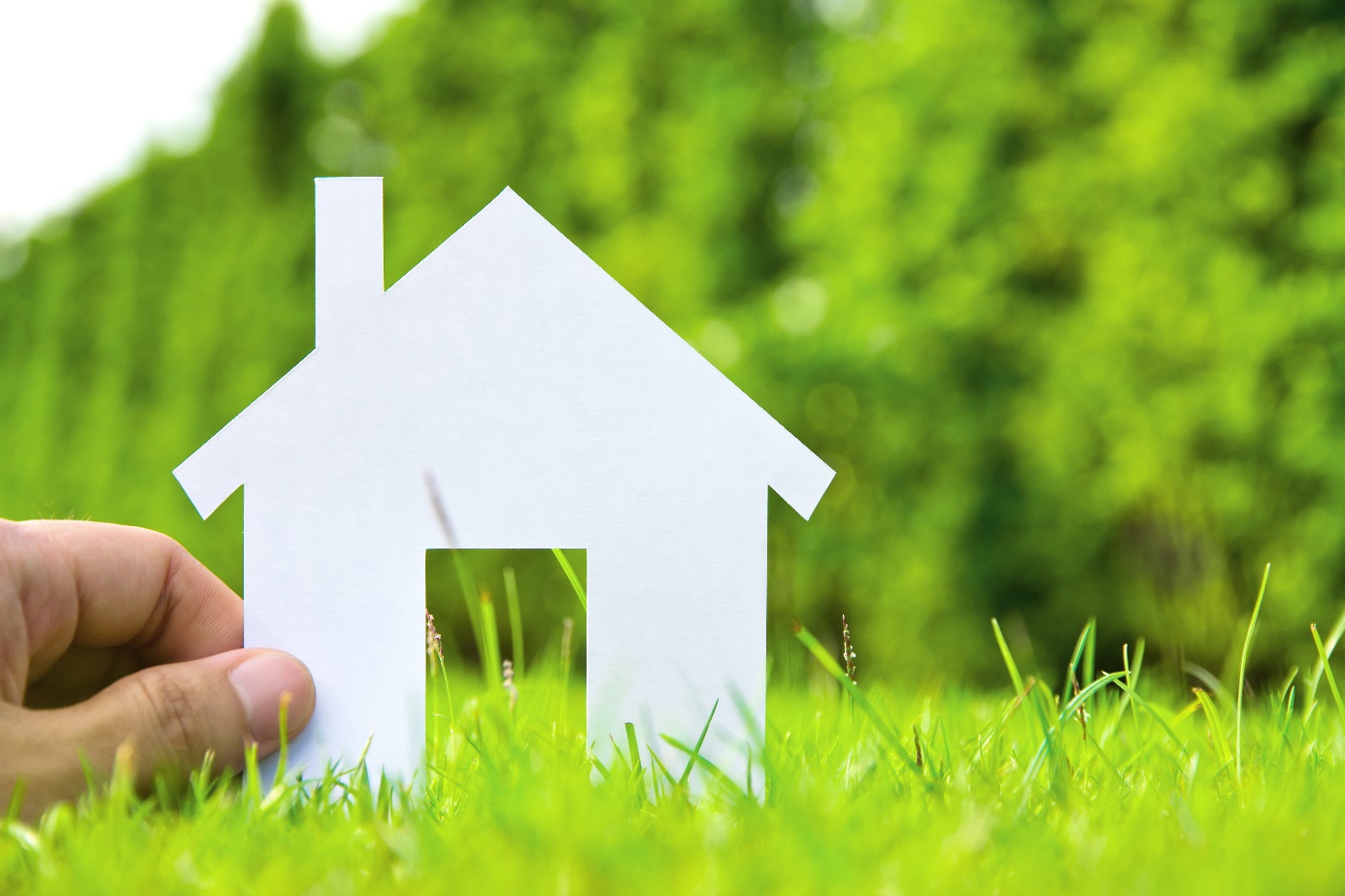 Selon la presse, la Fondation  Hypotheka, et plus particulièrement la société qui en assure la gestion,  Hypotheka SA, encourrait de lourdes pertes en raison de malversations. Hypotheka aurait visiblement octroyé des crédits à hauteur de près de CHF 1,3 milliard à une centaine de caisses de pension suisses pour l’achat d’immeubles surévalués. La Previs n’est pas concernée par cette affaire. Elle n’a réalisé ni investissements directs ni investissements indirects dans des produits Hypotheka.